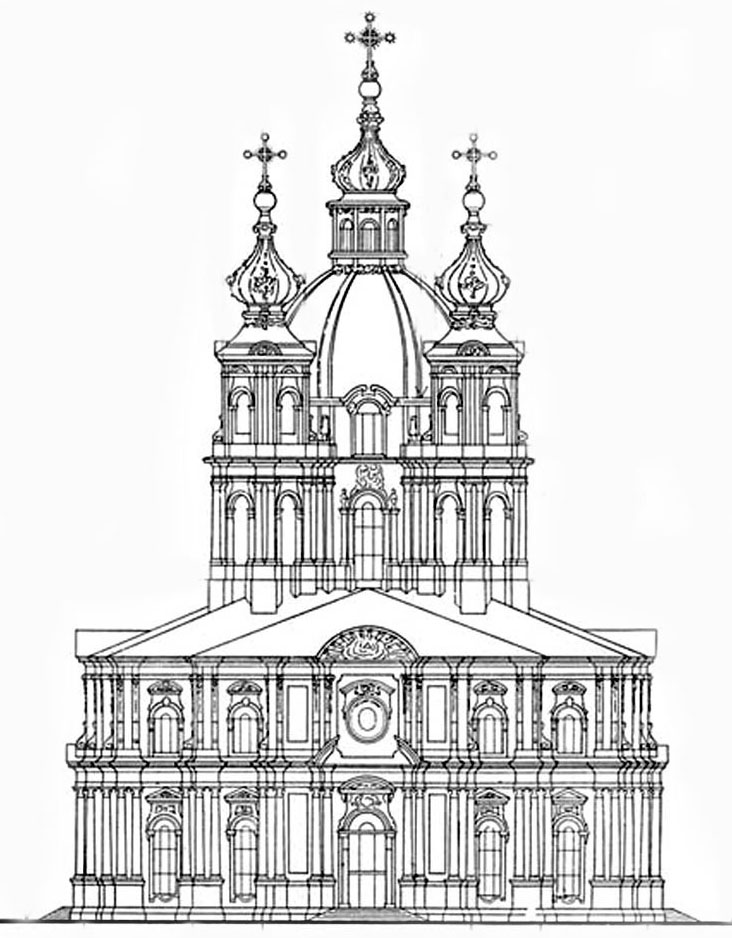 МУНИЦИПАЛЬНЫЙ СОВЕТМУНИЦИПАЛЬНОГО ОБРАЗОВАНИЯ СМОЛЬНИНСКОЕ ШЕСТОГО СОЗЫВА РЕШЕНИЕ12.02.2020                                                                                                № 30Санкт-ПетербургО внесении изменений в решение Муниципального Советамуниципального образования Смольнинское от 21.12.2016 №178«Об утверждении Положения о бюджетном процессе в муниципальном образовании Смольнинское»            В целях повышения эффективности бюджетного процесса муниципального образования Смольнинское, Муниципальный Совет муниципального образования Смольнинское РЕШИЛ:1. Внести изменения в решение Муниципального Совета муниципального образования Смольнинское от 21.12.2016 №178 «Об утверждении Положения о бюджетном процессе в муниципальном образовании Смольнинское» согласно приложению.2. Опубликовать (обнародовать) настоящее решение в газете «Муниципальный округ Смольнинский».3.   Контроль  исполнения  настоящего   решения   возложить  на Главу муниципального  образования,   исполняющего   полномочия  Председателя  Муниципального  Совета.4.  Настоящее решение вступает в силу после его официального опубликования (обнародования).Глава муниципального образования,исполняющий полномочия						председателя Муниципального Совета                                                         Г.М. РанковПриложение к решению Муниципального Совета
МО Смольнинское  от 12.02.2020  №30Изменения, вносимые в Положение о бюджетном процессе в муниципальном образовании Смольнинское, утвержденное решением Муниципального Совета муниципального образования Смольнинское от 21.12.2016 №178  «Об утверждении Положения о бюджетном процессе в муниципальном образовании Смольнинское»Третий абзац пункта 11 статьи 23  изложить в следующей редакции:«Подаваемые поправки должны обеспечивать сохранение сбалансированности проекта местного бюджета. Если в соответствии с поправкой предлагается увеличить (уменьшить) бюджетные ассигнования по некоторым статьям, то в этой же поправке должно быть предложено сократить (увеличить) бюджетные ассигнования по другим статьям, или за счет дефицита (профицита) бюджета.».Второй абзац пункта 12 статьи 23 изложить в следующей редакции:«Перед вторым чтением проект решения о бюджете рассматривается на заседании планово-бюджетной комиссии. Решение планово-бюджетной комиссии носит рекомендательный характер. Второе чтение проекта решения о местном бюджете включает в себя рассмотрение результатов публичных слушаний, рассмотрение и голосование поправок к проекту решения о местном бюджете и голосование проекта местного бюджета в целом со всеми принятыми к нему поправками.».